OLYMPES DE LA PAROLE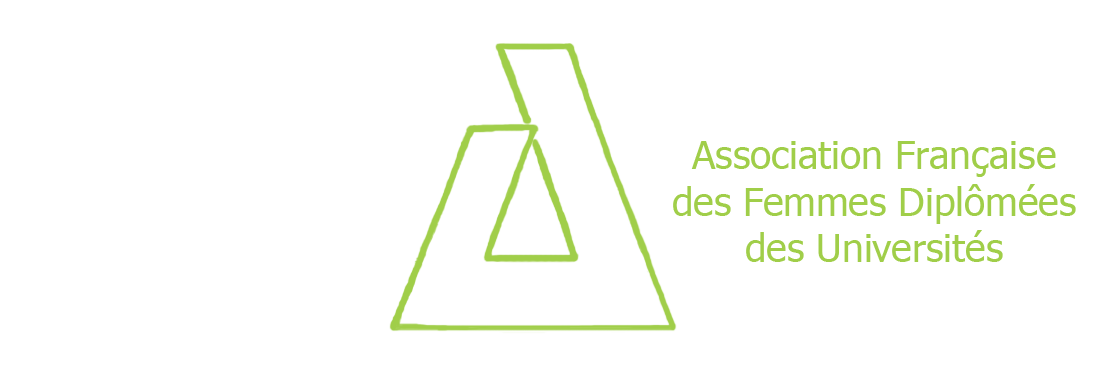 FICHE D’INSCRIPTION 2017-2018 

Renseigner la fiche en lettres majuscules IMPÉRATIVEMENTpuis l’adresser à contact@affdu.fr et rcourtaud@club-internet.fr, en mentionnant « OLYMPES-inscription » dans l’objet du courriel.Un accusé de réception de la fiche sera adressé par l’AFFDU sous huitaine.1 - Académie GUADELOUPE2 - Personne chargée de mission académique égalité filles-garçonsNom : GENEVIEVE STROZYK-AUBRUN, INSPECTRICE DE L’EDUCATION NATIONALETél : …………………………	………………….	Courriel :   genevieve.strozyk-aubrun@ac-guadeloupe.fr
3 - École ou établissement scolaire participantNom : ……………………………………………………………………………………………………………………………………………………………Adresse postale complète : …………………………………………………………………………………………………….…………………….……………………………………………………………………………………………………………………………………………………………………..4 - Chef ou cheffe d’établissementNom : ……………………………………………………………………………………………………………………………………………………………Tél : …………………………	………………….	Courriel : ………………………………………………………………………..…………………..
5 - Adjoint-e à au chef / à la cheffe d’établissement :Nom : ……………………………………………………………………………………………………………………………………………………………Tél : …………………………	………………….	Courriel : ……………………………………………………………………………………………
6 - Nom-s du/des enseignant-e-s qui portent le projet (en 1, indiquer la personne responsable)Nom 1 (responsable) : ………………………………………………………………………………………………………………………………….Tél : …………………………	………………….	Courriel (obligatoire) : ………………………………………………………………………..
Nom 2 : …………………………………………………………………………………………………………………………………………………………Tél : …………………………	………………….	Courriel : ……………………………………………………………………………………………..
Nom 3 : …………………………………………………………………………………………………………………………………………………………Tél : …………………………	………………….	Courriel : ……………………………………………………………………………………………..
7 - Classe-s participant au concours ……………………………………………………………..………………………………………………